                                                                                                                МКОУ СОШ с.Новый Урух                                Профилактическая акция»Безопасное детство»                                                        19.11.2021 г.Сотрудники Госавтоинспекции и ПДН Отделения МВД России по Ирафскому району совместно с представителями КДН и ЗП Ирафского района в рамках межведомственной профилактической акции «Безопасное детство» провели беседы с учащимися СОШ Ирафского района. Так сегодня с учениками 6-11 классов СОШ с.Новый-Урух проведены беседы, направленные на профилактику и предупреждение правонарушений. В ходе беседы подробно рассказали учащимся о ДТП в районе с участием несовершеннолетних, и причинах совершения дорожно-транспортных происшествий. Особое внимание было уделено соблюдению ПДД в качестве пешеходов и ответственности за данное нарушение, ответственности несовершеннолетних за управление транспортным средством, ПДД для велосипедистов, как избежать аварийных ситуаций на проезжей части, разъясняли какую опасность представляет собой использование гаджетов во время перехода дороги, чем может обернуться неожиданный выход из-за стоящего транспортного средства также  рассказывали о требованиях законодательства, видах правонарушений и ответственности за противоправное поведение. Интерес, который проявили подростки, в очередной раз доказывает необходимость и важность проведения подобных профилактических мероприятий.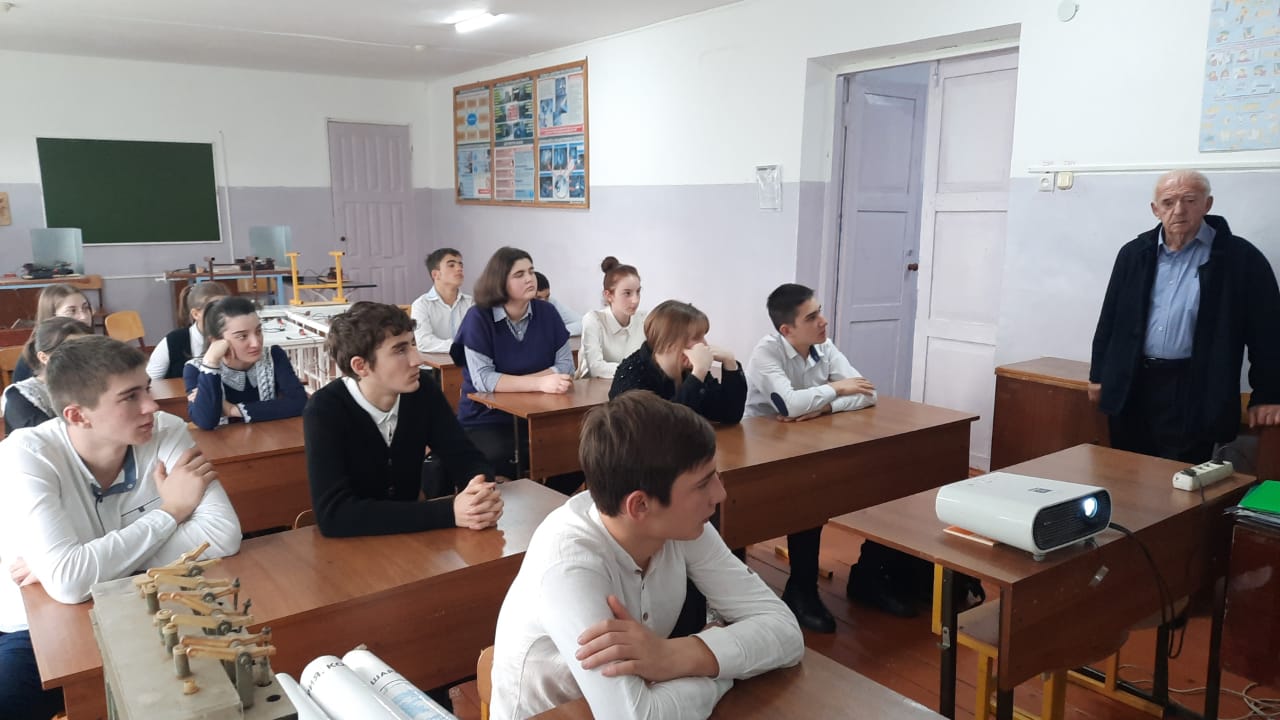 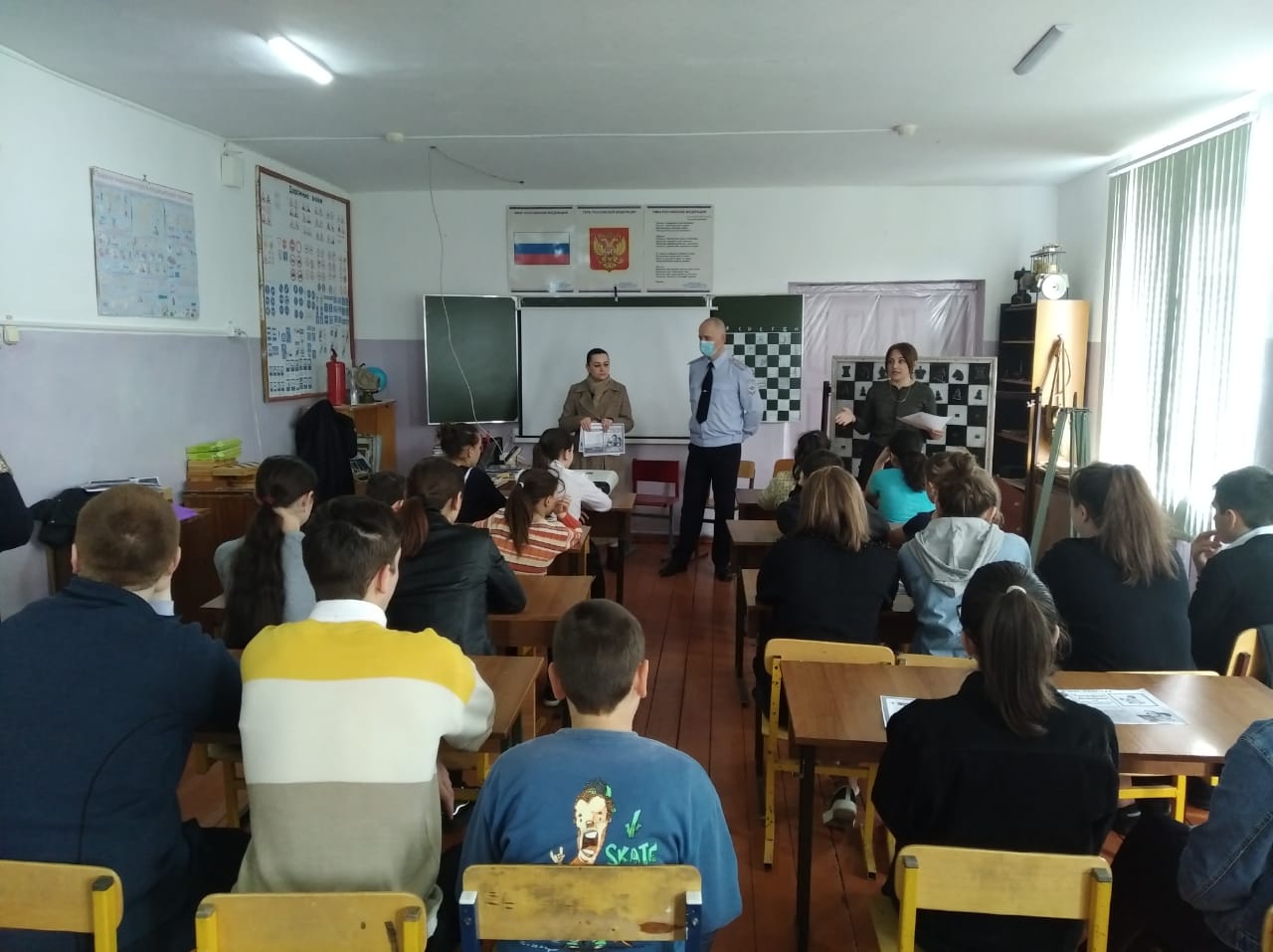 